                             Информационно - аналитический  журнал "Союз национальностей"  (свидетельство ПИ № ФС77-55095  от 26 августа 2013г.  периодичность издания раз в 3 месяца)http://soyuznational.info;  soyuznatsionalnostey@mail.ru; тел. редакции: +7- 812 - 316 07 90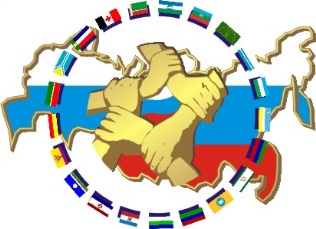 наука, образование, медицина, культура, экономика,  спортПРОЕКТ
               Спорт, Культура через Образование, Экономика (бизнес, ) как Мягкая сила в ГеополитикеПо-настоящему эффективным использование инструментов «мягкой силы» во внешней политике России станет тогда, когда российская стратегия обретет идейное содержание – определенное послание миру, которое будет транслироваться через печатные СМИ о культуре, спорте, образовании. В условиях обострения идейной конкуренции Кремль должен сформулировать систему российских ценностей, которая стала бы ПОНЯТНОЙ опорой для использования «мягкой силы» во внешней политике и в первую очередь для наших соотечественников в СНГ и дальнем зарубежье, он должен представить миру, выражаясь словами Ивана Аксакова, «русское воззрение», которое будет способно конкурировать с западными моделями. Без осознанного движения в этом направлении, российская внешняя политика будет обречена идти в фарватере других стран, руководствующихся своими интересами и ценностями. Залогом успеха российской «мягкой силы» должен стать масштабный мега-проект, претендующий на глобальную значимость и достижение всеобщего блага. Он должен  ДОНЕСТИ международному сообществу альтернативный вариант мирового политического устройства, идейным и ценностным центром которого будет Россия и бывшие республики СССР. Дж. Най, автор концепции «мягкой силы», утверждал, что в информационную эпоху настоящая борьба на мировой арене развернется не между армиями, а между идеями. Он указывал, что применение инструментов «мягкой силы» становится по-настоящему эффективным, в том случае, когда внешняя политика государства наполнена привлекательной политической идеологией. Используя терминологию самого Дж. Ная, в современной мировой политике успех внешнеполитической стратегии обеспечивается привлекательным нарративом, под которым подразумевается набор идей и представлений о мире и событиях в нем, которые автор представляет международному сообществу в качестве наиболее верных и сквозь которые он интерпретирует международную реальность. Формирование евразийской ценностной системы является ответом, с одной стороны, на положительную динамику интеграционных процессов в экономической и военной сфере на евразийском пространстве, а с другой – на экономическую и политическую конкуренцию в данном регионе со стороны крупных геополитических игроков, таких как: Европейский союз, США, Китай. Спорт и культура  через образование – это не только передача навыков и умений, но и формирование определенного мировоззрения, отражающего некий социальный, экономический и политический уклад. Поэтому Россия, которой необходимо усиливать свое внешнеполитическое влияние, должна уделить особое внимание привлечению  студентов СНГ в российские вузы с тем, чтобы впоследствии эти выпускники стали друзьями России в своих странах и в странах своих партнёров.  На сегодняшний день нет четкой программы и комплекса мер, предусматривающих использование высшего образования в культуре и спорте в качестве инструмента «мягкой силы», тем более что отсутствие языкового барьера и свидетели советских достижений до сих пор живут и работают на всём постсоветском пространстве. Надо понимать, что основные студенты будут молодые люди, которые представляют  большинство своего народа, т.к. учится по этим направлениям, не требует особых усилий, но диплом о высшем образовании является показателем их принадлежности к образованной части общества. Как правило эти выпускники и становятся сержантами регулирования движущей силой(толпой) в  политических или негативных тенденциях используемые лидерами этих движений..В связи с этим, можно сформулировать варианты усиления потенциала высшего образования как «мягкой силы»через:1) Развитие филиальной сети отечественных вузов2)Славянские университеты или совместные образовательные проекты России с государствами участниками СНГ –еще один компонент стратегии по продвижению российского образования за границей3)Создание передовой системы дистанционного обучения, предназначенный для соотечественников, проживающих за рубежом и для русскоязычных граждан других стран.
С уважением, член инициативной группыХарламова Юлия Александровна, 